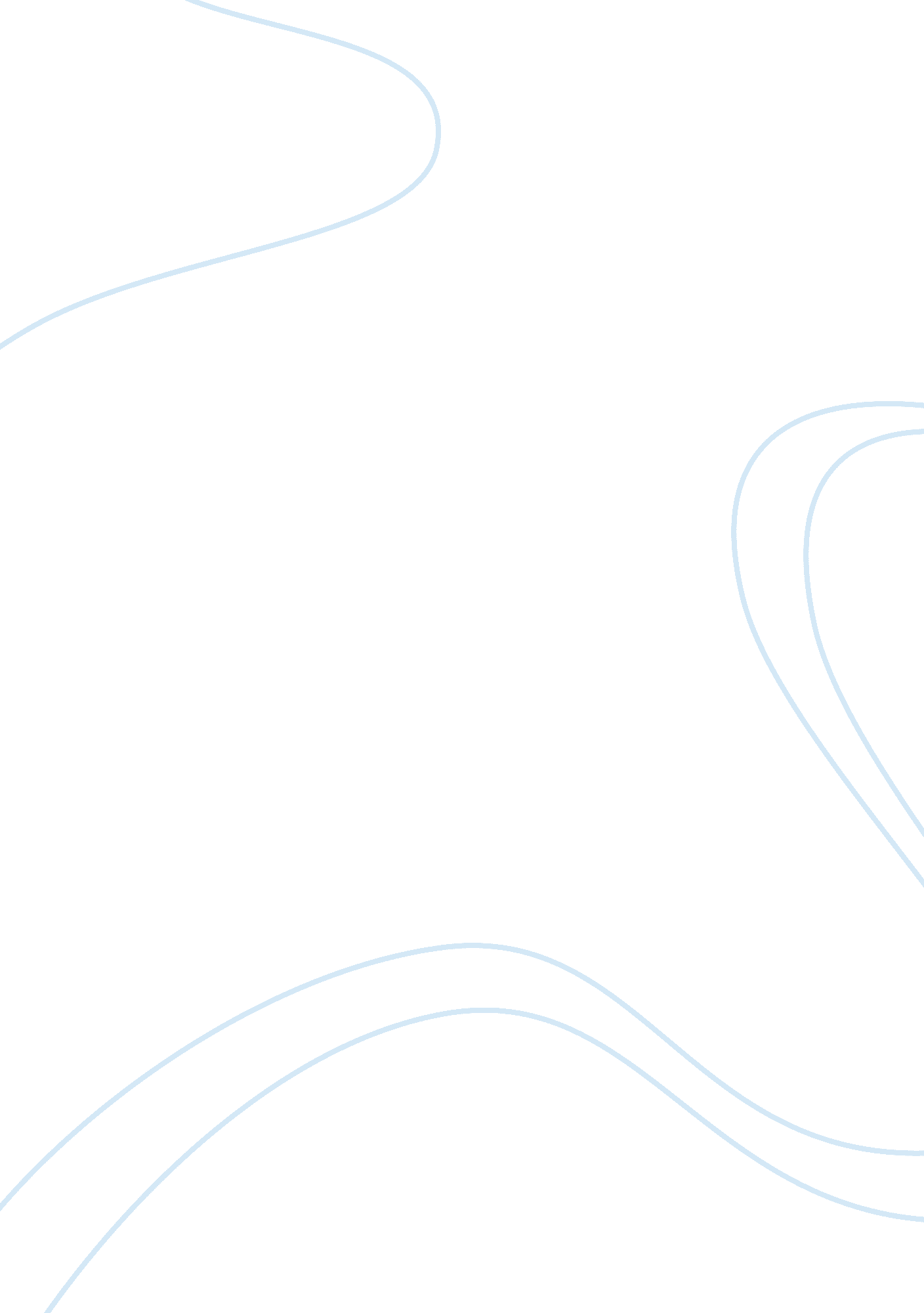 Dudley r.b grantEducation, University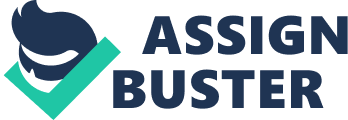 Dudley Ransford Brandyce Grant was an educationalist who specialized in the theory of early childhood school development in Jamaica. He is regarded by many as the 'Father of Early Childhood Education in Jamaica'. Early Life and Education Born in Santa Marta, Colombia on September 15, 1915 he immigrated to Jamaica with his parents, James and Annie, at an early age. He attended Maldon Primary School, St. James in his youth before continuing his education at Mico Teachers' College in St. Andrew. Mr Grant also went on to complete a Master's of Science at Cornell University, USA before furthering his learning at great institutions including Oxford University's School of Education in England and the Universities of New York and Columbia in the United States. Career D. R. B Grant was a highly respected and accomplished tutor and theorist whose career was filled with an extensive list of achievements and positions of authority at all academic levels. He began his educational profession as a Primary school teacher, later moving up to school Principal, before continuing his progression through the teaching ranks as Senior lecturer, University of the West Indies and Visiting Lecturer at University of Maryland in the USA. Early Childhood Education After this Mr Grant began to concentrate on his Early Education work. Below are the positions and roles that D. R. B undertook: - Director for the Project for Early Childhood Education (PECE) - Consultant to the Jamaican Ministry of Education's Early Childhood Education Program - Director of University of West Indies/Bernard van Leer Foundation Centre for Early Childhood Education - Consultant/Advisor on Early Childhood Education in developing countries - Vice Chairman of Jamaican Government's Programme for the Advancement of Childhood Education (PACE). D. R. B Grant officially retired in 1978 but continued his work until his death on August 25, 1988. He was 73 years old. 